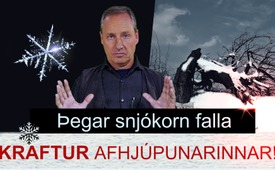 Þegar snjókorn falla – Kraftur afhjúpunarinnar!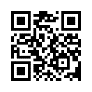 Eftir að Angela Merkel fór nýlega með véfréttina: „Heimsfaraldurinn verður þá fyrst sigraður þegar öll heimsbyggðin hefur verið bólusett...“ og eftir að ríkisstjórnir okkar hafa bókstaflega sett á laggirnar hverja eyðileggjandi lagsetningu á fætur annarri - engin framför í sjónmáli – er aðeins hægt að beita nægilegum þrýstingi af hálfu fólksins til að beygja þessa þrjósku einræðisherra og binda enda á óvarkárnar áætlanir þeirra ásamt heimsyfirráðasókn.Sjáðu hvernig spár/spádómur rætast. 

Ivo Sasek 30. desember 2020 (kla.tv/17843)
Einmitt í gær (29. desember 2020) þegar Spánn mælti fyrir listum sínum yfir ó-bólusetta birtist samtímis fyrirsögn höfð eftir Spahn þýska heilbrigðisráðherranum að „Engin sérstök réttindi fyrir bólusett fólk“ ættu að vera leyfð. Allir sem þekkja öfugsnúið tungumál frímúrara vita þegar með fullvissu að innan skamms verði hið gagnstæða raunin.  ATH, rauðlitaða er breyting
Sjáðu hvernig spáin rætist. 

SRF1: 8-fréttir þess 5. maí 2021 
„Sá sem hefur verið bólusettur fær í Þýskalandi brátt frelsi sitt aftur. Á meðan lokunin heldur áfram að gilda fyrir flesta, vilja stjórnvöld veita öllum bólusettum ívilnanir ásamt þeim sem hafa mótefni [...]. Þeir sem eru bólusettir - þetta er nýtt - geta nú einfaldlega sýnt bólusetningarvottorð sitt [...] Líkurnar eru góðar að þetta komist í gegn í þessa viku og gildi síðan frá og með laugardeginum.“

Og hér er nýjasta ræða Ivo Saseks:

Eftir að Angela Merkel fór nýlega með véfréttina: „Heimsfaraldurinn verður þá fyrst sigraður þegar öll heimsbyggðin hefur verið bólusett...“ og eftir að ríkisstjórnir okkar hafa bókstaflega sett á laggirnar hverja eyðileggjandi lagsetningu á fætur annarri - engin framför í sjónmáli – er aðeins hægt að beita nægilegum þrýstingi af hálfu fólksins til að beygja þessa þrjósku einræðisherra og binda enda á óvarkárnar áætlanir þeirra ásamt heimsyfirráðasókn. 
Og verið svo væn, ekki fara að kvarta aftur yfir því að þú sem einstaklingur getir ekki breytt neinu. Við vitum það. En veturinn sem að baki liggur hefur leitt okkur fyrir sjónir að allt sé mögulegt. 
Settu þig stutt í spor lítils aleins snjókorns:
Hvað meina ég með því? Það vegur aðeins nokkur milligrömm. Þegar það tillir sér aleitt á krónunni (lestist coróna) á risavöxnu tré og vill færa það til falls, upplifir það áþreifanlega vanmátt sinn, sitt hræðilega máttleysi. Það er líka alveg rétt. 
En um leið og mjög mörg snjókorn bætast við í hópinn og leggjast öll samtímis á trjákrónuna – trúðu mér - jafnvel stærsta tréð mun hrynja að lokum. Og það er nákvæmlega það sem gerðist núna í massavís  fyrir allra augum í vetur . Öflugustu trén brotnuðu bókstaflega vegna snjóþungans og krónur þeirra lágu í þúsundum á jörðu niðri! Við skulum draga lærdóm af þessu!
Við skulum nota þetta sem táknmynd sannleikann að við erum fjarri því magnvana! Því að í óhagganlegri einingu okkar í virkri mótstöðu - í samlegð okkar og samtakamætti - liggja höfuð lyklarnir til breytingar  þessa heims!

En munum við þá líka nota þá? Og sé svo, þá er spurningin hvert af þessum mörgu „kóróna trjám“ við ættum að takast á við fyrst og leggjast í sameiningu á.
 
Hér er uppástunga mín: 

Það sem kvelur mankynið öðru fremur og er að gera það brjálað er fyrst og fremst ekki það sýnilega og þar af leiðandi áþreifanlega, já áþreifanlegar staðreyndir - ekki einu sinni hin hörmulegu kóróna-tilfelli. Því eins og kunnugt eru það bara fæst okkar sem verða þeirra vör. 
Nei, það er miklu frekar ósýnilegu þættirnir sem almenningur getur ekki skilið og því líka óskiljanlegir þættir sem kvelja okkur bráðum reglulega. 

Ég kalla því fram 17 af þessum ósýnilegu þáttum svo við getum staðsett okkur í samræmi við þá og dregið nauðsynlegar ályktanir af þeim. Fyrir almenningi eru eftirfarandi þættir algerlega óáþreifanlegir vegna ósýnileika þeirra: 

1. Sérhver veira er ósýnileg, þar með talin ný stökkbreytt afbrigði.
2. Viðurkenndar faglegar mótraddir eru að mestu ósýnilegar fyrir  meirihluta almennings. 
3. Jafnt smitleiðir sem og öll nýsmit eru ósýnileg, allt til þess að veikindin brjótast út.
4. Allt innihald bóluefna er almenningi ósýnilegt, rétt eins og munurinn milli þeirra.
5. Skilvirkni grímunotkunar og allur samanburður á því hvernig allt væri án grímu og lokunar er ósýnilegur.
6. Skynsemin öll að baki mótsagnakenndum Covid-ráðstöfunum er ekki sýnileg almenningi.
7. Hvað áhrif kreppunnar munu vara lengi er ósýnilegt. 
8. Ókomnar lagasetningar vegna heimsfaraldursins eru ósýnilegar.
9. Tugþúsundir myndbanda með röddum andmæla sem hefur verið eytt á netinu eru ósýnileg.
10. Bæði raunverulegur fjöldi bólusetningarskaðaðs fólks og lengri tíma afleiðingar þeirra eða fjöldi óþekkra tilfella er ósýnilegur.
11. Hve hinir heilbrigðu hafa raunverulega skaðast er ósýnilegt.
12. Hið raunverulega tap vegna þvinguðu lokananna er ósýnilegt.
13. Hið sanna orsakasamhengi milli fjárhagshrunsins og heimsfaraldursins (hvað kom fyrst) er ósýnilegt.
14. Tengslanet/klíkur ótal stjórnmálamanna við lyfjaiðnaðinn, við leynihópa og því um líka eru ósýnileg.
15. Ómannúðlegur ásetningur í dulbúningi góðgerðarstarfsemi er ekki sýnilegur: t.d. óprúttnir hagsmunir þrýstihópa lyfjaiðnararins.
16. Samningar milli leynistúka og leyniráðstefna sem um ræðir eru ósýnilegir.
17. Aðild að leynistúkum og hagsmunaárekstrar ótal leiðandi stjórnmálamanna er ósýnileg.

Og núna stóra spurningin:
Hvernig í ósköpunum sigrast maður á ósýnilegum þunga?
Og hér hið einfalda en rökrétta svar: 
Maður sigrast á öllum ósýnilegum þunga með því að gera hann sýnilegan.   
Mjög einfalt. Gera hann sýnilegan - hvernig, hvað, hvernig fer maður að því? Hvernig er til dæmis hægt að gera veiruna öllum sýnilega? Ég mun ekki bara svara þeirri einu spurningu heldur öllum 17 ofangreindra. Og svona virkar það:  

1. Sérhver veira er ósýnileg, þar með talin ný stökkbreytt afbrigði.

En sjáðu til: Bara þangað til okkur hefur tekist að tryggja að allir hæfustu veirufræðingar, sóttvarnarlæknar o.s.frv., fái að taka þátt í opinberri umræðu.  Öllum rökum þeirra og andmælum hefur hingað til afdráttarlaust verið hafnað. Þeir myndu fara með okkur öll í vísindaferð inn í örverufræðilega örveruheim og gera okkur öllum þá þætti sýnilega sem vísvitandi hefur verið haldið ósýnilegum. Það er málið. Þjóðirnar yrðu leiddar með þessum hætti frá einu aha!-augnabliki til þess næsta og losnuðu undan hvers kyns óþarfa ótta.  

2. Viðurkenndar faglegar mótraddir eru að mestu ósýnilegar fyrir meirihluta almennings.

En því lýkur nákvæmlega þann dag þegar nægjanlegur fjöldi fólks krefst þess saman og leyfir ekki lengur slíka glæpsamlega ritskoðun.

3. Jafnt smitleiðir sem og öll nýsmit eru ósýnileg, allt til þess að veikindin brjótast út.

Já, og það er rétt og megi það vera þannig í framtíðinni.  Því hér er um að ræða dæmigerða en afgerandi skikkan sköpunarinnar sem við höfum frá örófi alda alltaf unnið með á heilbrigðan máta. Náttúran staðfestir þá fyrst sýnilegan faraldur sem mælanleg staðfestingu fyrir líkamlegum veikindum en ekki eitthvað algerlega ósýnilegt og dulrænt.  Annars gætu letingjar einfaldlega gert sér upp hvaða sjúkdóm sem er og á hinn bóginn gætu stjórnsjúkir og valdagráðugir karakterar alveg eins búið sér til sjúkdóma eða faraldra og nýtt sér í gróðaskyni. 
Sýnilegir sjúkdómar hafa alltaf þjónað okkur til uppfræðslu, sjálfstjórnunar og þróunar. Þeir leiddu okkur meðal annars að almennum hollustuháttum, alveg án smásjár.  
Dr. Semmel Weiß biður hér að heilsa. Hreinlætisvenjur hans leystu okkur á nánast einni nóttu undan áður óyfirstíganlegum banvænum smitsjúkdómum - uns uppfinningamenn bólusetninganna komu því miður þeim aftur yfir til okkar. 
Að vilja stjórna þessum ósýnilegu víddum beint í æð með eiturkokkteilum framleiddum á rannsóknarstofu er jafn óeðlilegt og að reyna að slökkva eld með bensíni, stjórna vindinum með berum höndum eða bera inn ljós með húfum. Skiljum við þetta?
Það að náttúran hafi fyrst gefið okkur það sem sýnilega brýst út til mælingar á ákveðnum sjúkdómi, því annars myndum við öll, eins og núna síðan COVID-19 kom til sögunnar, stöðugt glíma við endalausar áhyggjur og varúðarráðstafanir.  
Faraldur vill fyrst og fremst sækja þá heim sem raunverulega þurfa á honum að halda. Þannig er náttúran. Sé það til náttúrulegrar ónæmisvaxtar, til fyrirskipaðrar hvíldar, kannski til umhugsunar o.s.frv. Vitað er að flestar sóttkveikjur eru hvort eð er sigraðar af ónæmiskerfinu áður en sjúkdómurinn brýst út. Við vitum það. 
En náttúran áskilur sér þann rétt að leysa okkur undan veikindunum þegar tími okkar er liðinn. Eigum við eilíft að berjast gegn náttúrulögmálunum, eða hvað?  Þessi stöðugt áhyggjufulla og óttaslegna „fyrirhyggja“ af okkar hálfu hlýtur að gera okkur fyrr eða síðar bókstaflega veik og það alla, að minnsta kosti á geði - sem kaldrifjaðir spekúlantar munu síðan örugglega græða óendanlega á.

4. Allt innihald bóluefna er almenningi ósýnilegt, rétt eins og munurinn milli þeirra.

En bara svo lengi uns til fólkið þrýstir svo miskunnarlaust á samfellda upplýsingagjöf um öll innihaldsefni uns það er lögfest. Að lokum verður sérhvert barn að geta auðveldlega skilið hverju nákvæmlega er sprautað í æðar þeirra. Birta skal allar mögulegar aukaverkanir á svo yfirgripsmikinn hátt að nákvæm kynning á þeim sé lögboðin fyrir hverja bólusetningu. Að maður sé settur inn allar mögulegar aukaverkanir, verður að eiga sér stað fyrir hverja bólusetningu. Það er mitt mottó. Þessarar almennu menntunar verður að krefjast með lögum af öllum þeim sem eru tilbúnir að láta bólusetja sig. Aðeins á þennan hátt missir ósýnileikinn, þetta ógnandi vald sitt yfir mannkyninu - og það á einni nóttu. 

5. Skilvirkni grímunotkunar og allur samanburður á því hvernig allt væri án grímu og lokunar er ósýnilegur.

Allt þetta verður þó strax sýnilegt um leið og þjóðin hefur tekið sig saman og skyldað stjórnmálamenn og fjölmiðla til að rannsaka það ofan í kjölinn hvað gerst hefur í öllum þessum löndum og héruðum þar sem fólk hefur ekki borið grímur við sömu skilyrði og við, og engar lokanir o.s.frv. hafa verið fyrirskipaðar. En vitiði þið hvað? Hingað til þessa hefur það ekki virkilega gerst vegna þess að lyfjafyrirtækjastyrktir fjölmiðlar hafa lítillækkað og smættað alla þá sem slíkt gera. Þagað hefur vísvitandi og markvisst yfir þeim sem hafa lifað við venjulegar kringumstæður. Þess í stað héldu fjölmiðlar upp öllum lyfjaframleiddum gervi-veruleika, sem eingöngu varð til vegna gríðarlegs fjölda svika PCR-prófa. Við höfum lagt fram nægar sannanir um þetta (sjá til dæmis www.kla.tv/PCR-test-isl og  https://www.kla.tv/covid-19-isl).

6. Skynsemin öll að baki mótsagnakenndum Covid-ráðstöfunum er ekki sýnileg almenningi.

Sýnileg skynsemi mótast nákvæmlega á því augnabliki þegar þjóðstjórn hvílir á klárum vísindalegum staðreyndum og þeir staðlar bannaðir sem eru pólitískt stýrðir, hugmyndafræðilega litaðir, efnahagslega mótaðir eða jafnvel gerðir af algjöru glapræði. 
Þá væri umsvifalaust öllum ljóst að t.d. myndi veira ekkert síður leggjast á þinghús en á húsgagnaverslun, hvað þá á veitingastað. Skiljið þið? Eða að veira myndi aldrei taka tillit til 1,5 metra fjarlægðar á einum degi, tveggja metra á öðrum, því síður en algjörrar aðgreiningar á öðrum.  
Samkvæmt hreinum og klárum vísindalegum stöðlum tæki veiran ekki neitt tillit til sérstakra atvinnugreina eða til fólks í táknrænum byggingum (symbolträchtige). Veira brygðist örugglega ekki við og sýndi tímasetningum ríkisins og þess háttar tillitssemi. En allt þetta og margt annað virðist þessari gríðarlega áhugaverðu veiru til lista lagt vegna ósýnileika síns. En eingöngu vegna þess að hún er framleidd og stjórnað af hagkerfinu og stjórnmálunum.

7. Hvað áhrif kreppunnar munu vara lengi er ósýnilegt.

En henni líkur nákvæmlega þann dag sem við öll komum líkt og snjóflóð og krefjumst þess að allt svindlið í kringum PCR prófin verði gert öllum heiminum sýnilegt. Um leið og þessi grundvallarsvik koma í ljós, þá fullyrði ég: er gabbið búið og það bólusetningalaustu, grímulaust og án nokkurrar fjarlægðartakmarkana.  

8. Ókomnar lagasetningar vegna heimsfaraldursins eru ósýnilegar. 

Guði sé lof fyrir að þau eru það annars drægi enn meira úr okkur móðinn. En um leið og fyrrnefndir punktar eru orðnir sýnilegir og við almenningur höfum krafist samsvarandi afleiðinga fyrir alla þessa heimsfaraldursvindlara verðum við ekki lengur svo auðhrædd af neinum heimsfaraldur-lagasetningum. Trúið því! 
Þeir fulltrúar þjóðarinnar sem taka við í framtíðinni munu vita um ókomna áratugi hvað verður um þá ef þeir hræða, arðræna eða tortíma þjóðunum með þessu ómælanlega, algjörlega óvísindalega og ólögmæta lyfjatilbúnaði. Að orsaka þjóðarskelfingu er jú meðan ég man, enn mjög alvarlegur og glæpsamlegur verknaður. 

9. Tugþúsundir myndbanda með röddum andmæla sem hefur verið eytt á netinu eru ósýnileg.

Til allrar lukku verða þau jafnvel óþörf þegar við höfum brotist í gegn eins og snjóflóð og komið því til leiðar að mikilvægustu vísindalegu mótraddraddirnar frá fagaðilum og leiðandi sérfræðingum í vísindum, veirufræði, faraldsfræði o.s.frv. verði alls staðar sýnilegar. 

10. Bæði raunverulegur fjöldi bólusetningarskaðaðs fólks og lengri tíma afleiðingar þeirra eða fjöldi óþekkra tilfella er ósýnilegur.

En aftur, bara svo lengi sem við leyfum stofnunum sem lyfjaiðnaðurinn hefur öðlast ítök í að halda utan um skrár yfir bóluefna skaða, skiljið þið? Um leið og við búum til fullkomlega sjálfstæðan, gagnsæjan gagnagrunn án hagsmunaárekstra verður allt sýnilegt. Samfara nákvæmu heildaryfirlit yfir bólusetningarskaða þarf einnig að bæta við dálki fyrir langtíma afleiðingar bólusetninga, þ.e.a.s. tölu óþekkra tilfella og því um líkt.  Með slíkum sýnileika verður brátt engin óvissa meðal fólks hvort bólusetningar þjóni einhverjum tilgangi eða ekki. 

11. Hve hinir heilbrigðu hafa raunverulega skaðast er ósýnilegt.

En um leið og samhengið á milli fyrri punkta hefur orðið sýnilegt munu áhyggjur almennings snúast sjálfkrafa aftur að skaða þeirra heilbrigðu vegna þess að þeir eru ólíkt fleiri en til dæmis þeirra uppskálduðu PCR-prófs sjúklingarnir. Í stað fyrirhugaðrar endurúthlutunar allra eigna frá vinnusömum til ofurríkra væri rétt að byrja á endurúthlutun á ránshagnaði Big Pharma og annara af því tagi, út til allra sem báru ónauðsynlegan skaða. 
Það gildir að koma fram við þessar ofur-yfirstéttir eins og þær hafa þegar gert við alla íbúa heimsins og ætla sér að klára verkefnið. Skiljið þið? Trilljónum evra yrði sleppt á einni nóttu til að bæta tjónið. Lítil og meðalstór fyrirtæki sem markvisst hefur verið ráðist á gætu endurrisið.

12. Hið raunverulega tap vegna þvinguðu lokananna er ósýnilegt.

Og það yrðu líka smám saman sýnilegt, vegna þess að þetta sama undirróðurfólk og skaðvaldar getur ekki síendurtekið hindrað að allt verði opinbert.

13. Hið sanna orsakasamhengi milli fjárhagshrunsins og heimsfaraldursins (hvað kom fyrst) er ósýnilegt.

Það gerist um leið og þeir sérfræðingar sem hafa engin hagsmunatengsl verða almenningi aftur sýnilegir. Þeir geta sýnt fram á það sem hefur virkilega verið leikið í árhundruði þannig að jafn-vel hinir sem lítið hafa skilið, skilja að það var ekki hinn opinberi heimsfaraldur sem olli fjár-hagslegu hruni heldur nákvæmlega hið gagnstæða.  Hvað meina ég með þessu? 
Undanfarið hafa stórspákaupmenn myndað stærstu fjármálabólu fyrr og síðar.  Vegna þess að einhvern tímann mun hún springa og valda almenningi skaða földu þeir hana vísvitandi fyrir augum alþjóðasamfélagsins.
Þannig að í stað þess að játa sig seka og bera afleiðingarnar af þessum stórfelldu glæpsamlegu spákaupmennsku og tapi á þjóðarauðnum eru þeir að reyna að koma svarta Pétri yfir á heimsfaraldurinn og kenna honum um.  Þvílíkur feluleikur.  Heimsfaraldurinn á að þjóna sem blóraböggull og hula fyrir stærsta fjársvik allra tíma.  En ég segi þér, hún er gegnsæ og er bókstaflega ýtt áfram af sífellt stækkandi fólksflóði og bókstaflega þrýst inn í meðvitund þjóðanna.

14. Tengslanet/klíkur ótal stjórnmálamanna við lyfjaiðnaðinn, við leynihópa og því um líka eru ósýnileg.

Og nákvæmlega hér liggja eitruðustu rætur alls ills.  En um leið og þjóðirnar verða fullvalda á ný og krefjast skilyrðislauss sýnileika á hvers konar tengslamyndun og það án nokkurra hnökra. sv.Þá geta allir borgarar heimsins með eigin augum séð og mælt hvað tengslanetið er ótrúlega yfirgripsmikið og hversu mörg ólögmæt tengslanet eru til staðar.  Þá mun síðasta efasemdamanni verða ljóst hvaða leikur er hér í gangi og hvað hefur verið leikið í leyni í mjög langan tíma.
 
15. Ómannúðlegur ásetningur í dulbúningi góðgerðarstarfsemi er ekki sýnilegur: t.d. óprúttnir hagsmunir þrýstihópa lyfjaiðnararins.

Og hér erum við smám saman að nálgast kjarnapunktinn:  
Undir formerkjum heilsuverndar eru allir lyfjastýrðir stjórnmálamenn og fjölmiðlar um þessar mundir að stimpla allt óbólusett fólk sem skaðvalda með bólusetningarvegabréfunum sínum, með fullkomnu eftirlits- snerti- eftirlits aðferðum sínum og þess háttar. Gerðu þér grein fyrir þessu!  Líkt Adolf Hitler gefa þeir öllum þeim sem ekki hafa verið bólusettir nýja tegund af „gyðingastjörnu“.  Taktu þessu þannig því svona er þetta. Aðeins að þessu sinni er hún ósýnileg.  Og eins og ég hef verið að útskýra allan tímann þá er aðalhættan fólgin í ósýnileikanum. 
Þess vegna verður að gera þessa ósýnilegu niðurlægingarstjörnu sýnilega áður en hún verður gerð sýnileg.  Þeir tilkynntu hana þegar á laugardaginn eins og þið heyrðuð í fréttunum í dag. 
Það er því bráðnauðsynlegt að standa á því sameiginlega að í stað hinna óbólusettu séu þeir gerðir sýnilegir sem alls staðar vilja skilgreina fólk líkt og Hitler gerði og skipta því í tveggja flokka kerfi.  Því hér eru virkilegir bólusetningar rasistar eru að verki.  Þú verður að gera þér grein fyrir því!  Það þarf að koma eins fram við þá og þeir þeir hafa hugsað sér að gera við alla bólusetningargagnrýnendur eða óbólusett fólk um allan heim.  Þeir eiga heima í þeim sömu fjötrum sem þeir vilja núna leggja á allar blekktar þjóðir. 

16. Samningar milli leynistúka og leyniráðstefna sem um ræðir eru ósýnilegir.

Það verður að koma til skilyrðislaus sýnileiki allra ólöglegra samtaka og yfirgengilegs hagsmunaáreksturs stjórnmálamanna okkar.  Að svipta þá völdum mun leysa út hafsjó uppljóstrara.  Um leið og kúgarar þeirra geta ekki lengur kúgað þá, bera þeir loksins óttalaust vitni.  Hins vegar held ég að þeir munu koma með svo hræðilega hluti í dagsljósið að einungis verður hægt að gera smá brot af því opinbert - af tillitssemi við börnin okkar og veikar taugar almennings. Þessi málamiðlunarlausa upplýsingagjöf myndi óhjákvæmilega leiða til þess að í framtíðinni yrði hvers kyns leynistúkur og leyniráðstefnur aftur bannaðar - eins og oft hefur gerst í sögunni.  Ef það tekst að gera allt sýnilegt mun verða sagt frá því næstu árhundruðin, því get ég lofað!  Hvernig þeim sem hafa þénað á því að hneppa alla heimsbyggðina í þrældóm og eignarnám var komið frá völdum og þeir sviptir eignum.
17. Aðild að leynistúkum og hagsmunaárekstrar ótal leiðandi stjórnmálamanna er ósýnileg.
Biblían útlistaði fyrir 2000 árum nákvæmlega öll þessi elítu leynifélög og leyniaðgerðir þeirra. Að meðtöldum lyfjafyrirtækjum þeirra með tilheyrandi hagsmunaárekstrum. Á sama tíma spáði hún jafnframt hvernig öllu þessu mun ljúka.  Opinberunarbókin 18.6 segir að á endanum verði tekið á þeim nákvæmlega eins og þeir hafa komið fram við þjóðirnar – nema í tvöföldum mæli. Svo er ritað og þannig mun það verða.  En það þýðir ekki að maður verði að drepa þá, örkumla eða mismuna þeim eins og þeir hafa ástundað um allan heim. En vissulega verður þeim málamiðlunarlaust vikið úr starfi, gerðir valdlausir, gert á þeim eignarnám. Eftir því hvernig brot þeirra eru verða þeir settir á bak við lás og slá, með fyrirvara um atvinnubann o.s.frv. 

Því það er einmitt þannig sem þeir gera hnattrænt t.d. hvað varðar marga mikilvirta sérfræðinga. Þeir þagga ekki eingöngu í þeim heldur eru þeir vísvitandi einnig útilokaðir frá opinberri umræðu og pólítik. 
Í stuttu máli: eins og voldug hundslappadrífa munu þjóðir loksins snjóa á krónur þeirra – kóróna - og fjölga sér yfir þá uns þeir falla. Þá mega þeir virkilega sinna samfélagslegri þjónustu fyrir heildina eða sinnt að minnsta kosti heiðarlegri vinnu, rétt eins og við hin. 

Ég er Ivo Sasek, sem hefur staðið frammi fyrir Guði í 44 ár.eftir is.Heimildir:-Þetta gæti þér líka þótt áhugavert:#Covid-19 - www.kla.tv/covid-19-isl

#Bolusetningar - Bólusetningar - www.kla.tv/Bolusetningar

#IvoSasek-ISL - www.kla.tv/ivosasek-islKla.TV – Hinar fréttirnar ... frjálsar – óháðar – óritskoðaðar ...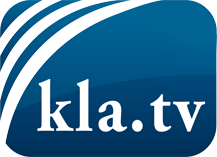 það sem fjölmiðlar ættu ekki að þegja um ...fáheyrt frá fólkinu, für das Volk ...reglulegar fréttir á www.kla.tv/isÞað borgar sig að fylgjast með!Ókeypis áskrift með mánaðarlegu fréttabréfi á netfangið
þitt færðu hér: www.kla.tv/abo-isÁbending öryggisins vegna:Mótraddir eru því miður æ oftar þaggaðar niður eða þær ritskoðaðar. Svo lengi sem flytjum ekki fréttir samkvæmt áhuga og hugmyndafræði kerfispressan getum við sífellt reikna með því að leitað sé eftir tilliástæðum til þess að loka fyrir eða valda Kla.TV skaða.Tengist því í dag óháð internetinu! Smellið hér: www.kla.tv/vernetzung&lang=isLicence:    Creative Commons leyfi sé höfundar getið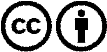 Við útbreiðslu og deilingu skal höfundar getið! Efnið má þó ekki kynna tekið úr því samhengi sem það er í.
Stofnunum reknum af opinberu fé (RÚV, GEZ, ...) er notkun óheimil án leyfis. Brot á þessum skilmálum er hægt að kæra.